Meny uke 43.Mandag:		Smørelunsj med						grovbrød/knekkebrød m/diverse pålegg.Tirsdag:			Yoghurt og havregryn. Onsdag:		Ferdigsmurte skiver med påleggetter barnas preferanse.Torsdag:		Cornflakes.Fredag:			Risengrynsgrøt.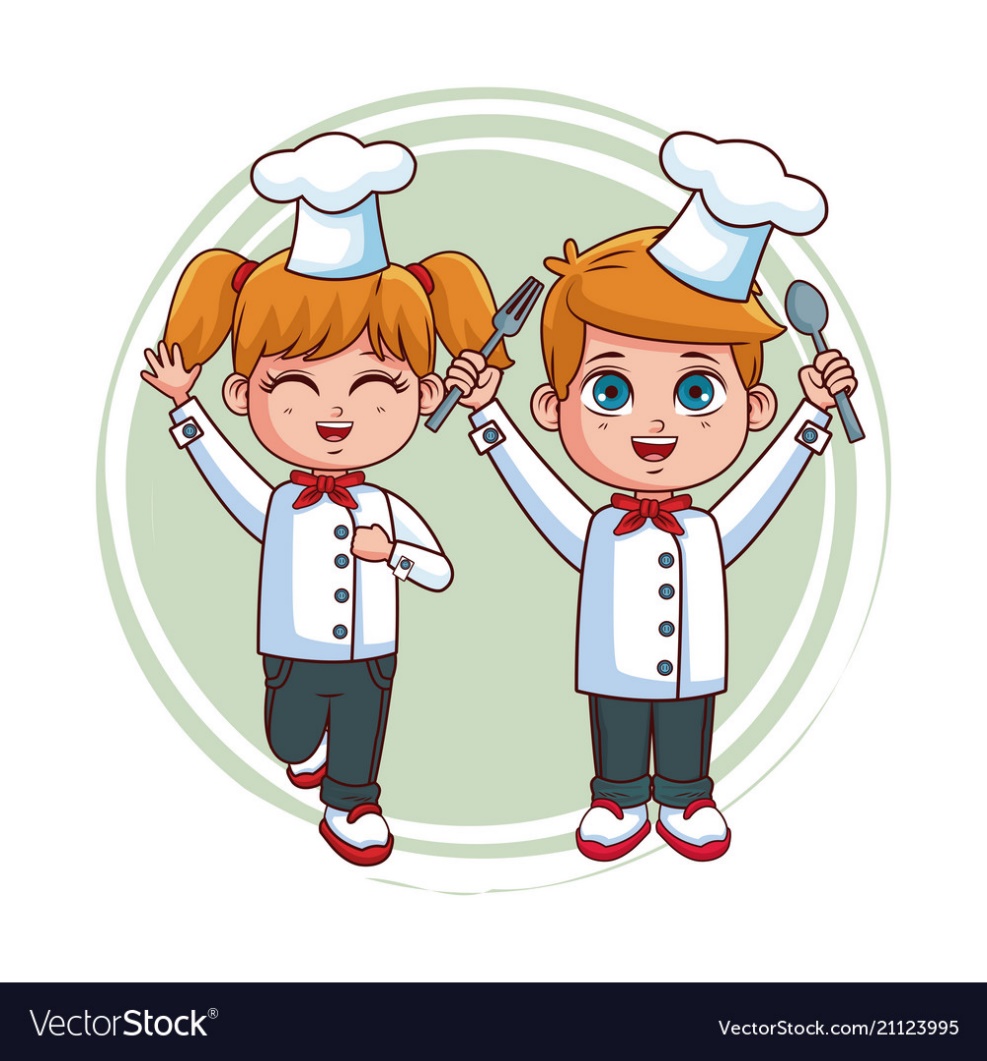 